Об утверждении Порядка ознакомления пользователей информацией 
с информацией о деятельности органов местного самоуправлениямуниципального района Пестравский, находящейся в библиотечных и архивных фондах  муниципального района Пестравский      В соответствии с Федеральным законом от 06.10.2003г. №131-ФЗ «Об общих принципах организации местного самоуправления в Российской Федерации», руководствуясь ст. ст. 41, 43 Устава муниципального района Пестравский, администрация муниципального района Пестравский  ПОСТАНОВЛЯЕТ:Утвердить  прилагаемый Порядок ознакомления пользователей информацией с информацией о деятельности органов местного самоуправления  муниципального района Пестравский, находящейся в библиотечных и архивных фондах муниципального района Пестравский. Опубликовать настоящее постановление в районной газете «Степь» и разместить на официальном Интернет-сайте муниципального района Пестравский.         Контроль за выполнением настоящего постановления возложить на первого заместителя Главы муниципального района Пестравский Имангулова А.В.Глава муниципального районаПестравский						                      А.П.ЛюбаевСтаркова Е.В. 8(84674)22478ПОРЯДОКознакомления пользователей информацией с информацией о деятельности органов местного самоуправления  муниципального района Пестравский, находящейся в библиотечных и архивных фондах муниципального района Пестравский1. Порядок ознакомления с информацией о деятельности органов местного самоуправления, находящейся в библиотечных и архивных фондах (далее - Порядок) разработан в соответствии с Федеральным законом 
от 9 февраля 2009 года №8-ФЗ «Об обеспечении доступа к информации 
о деятельности государственных органов и органов местного самоуправления», Федеральным законом от 22 октября 2004 года №125-ФЗ «Об архивном деле в Российской Федерации» и Федеральным законом 
от 29 декабря 1994 года №78-ФЗ «О библиотечном деле».2. Ознакомление пользователей информацией с информацией о деятельности органов местного самоуправления через библиотечные фонды осуществляется в муниципальном бюджетном учреждении культуры «Пестравской межпоселенченской библиотеке»  (далее – библиотека) в соответствии с правилами пользования услугами библиотеки и графиком её работы.3. Ознакомление пользователей информацией с информацией о деятельности органов местного самоуправления через архивные фонды осуществляется в Архивном отделе администрации муниципального района Пестравский (далее – архив) в помещении, предназначенном для указанных целей в соответствии с графиком работы архива.4. Пользователь информацией может быть ознакомлен с текстами документов, содержащих информацию о деятельности органов местного самоуправления, в день обращения в архив за исключением случаев, указанных в пунктах 5 и 6 настоящего Порядка. 5. В случае если реквизиты запрашиваемого документа требуют уточнения или документы, интересующие пользователя информацией, используются другими пользователями информацией или работниками архива, работник архива, по согласованию с пользователем информацией, назначает день и время, когда пользователь информацией сможет ознакомиться с этими документами.6. Основаниями для отказа пользователю информацией в предоставлении запрашиваемой информации  являются:1) отсутствие в архиве запрашиваемой информации;2) запрашиваемая информация относится к информации ограниченного доступа. 7. Порядок использования архивных документов в муниципальных архивах определяется специально уполномоченным Правительством Российской Федерации федеральным органом исполнительной власти. Порядок использования архивных документов в органах местного самоуправления, муниципальных организациях, муниципальных музеях, библиотеках, определяется ими в соответствии с законодательством Российской Федерации, в том числе в соответствии с правилами, установленными специально уполномоченным Правительством Российской Федерации федеральным органом исполнительной власти.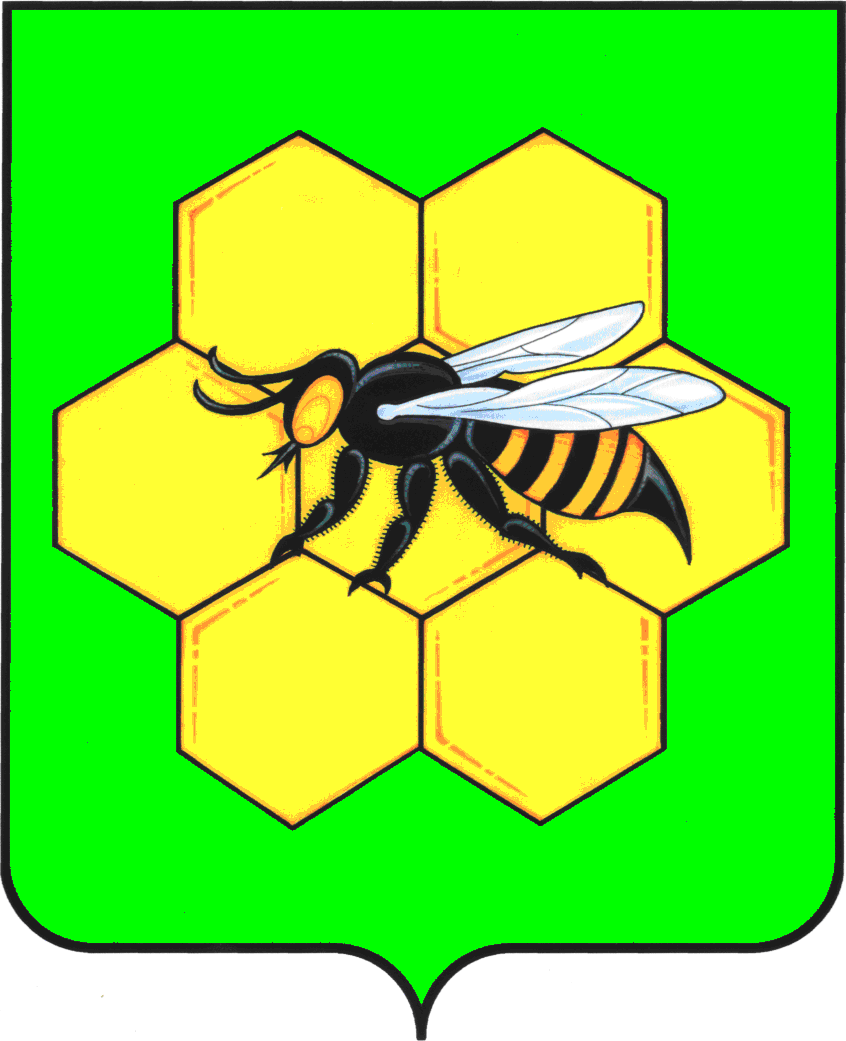 АДМИНИСТРАЦИЯМУНИЦИПАЛЬНОГО РАЙОНАПЕСТРАВСКИЙСАМАРСКОЙ ОБЛАСТИПОСТАНОВЛЕНИЕот___17.02.15_________________№___126________